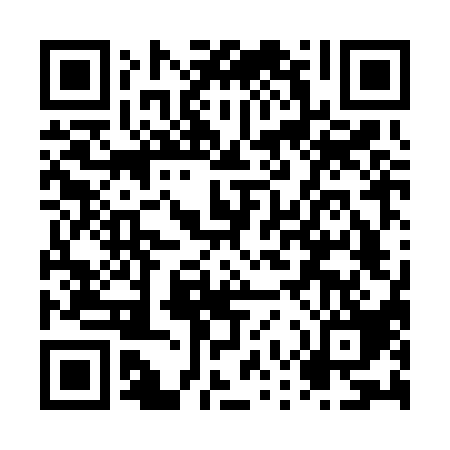 Ramadan times for Junee, AustraliaMon 11 Mar 2024 - Wed 10 Apr 2024High Latitude Method: NonePrayer Calculation Method: Muslim World LeagueAsar Calculation Method: ShafiPrayer times provided by https://www.salahtimes.comDateDayFajrSuhurSunriseDhuhrAsrIftarMaghribIsha11Mon5:405:407:051:204:527:337:338:5412Tue5:415:417:061:194:517:327:328:5213Wed5:425:427:071:194:507:317:318:5114Thu5:435:437:081:194:497:297:298:4915Fri5:445:447:091:194:497:287:288:4816Sat5:455:457:101:184:487:277:278:4617Sun5:465:467:101:184:477:257:258:4518Mon5:475:477:111:184:467:247:248:4319Tue5:475:477:121:174:457:227:228:4220Wed5:485:487:131:174:447:217:218:4021Thu5:495:497:141:174:437:207:208:3922Fri5:505:507:141:174:427:187:188:3723Sat5:515:517:151:164:427:177:178:3624Sun5:525:527:161:164:417:157:158:3525Mon5:535:537:171:164:407:147:148:3326Tue5:545:547:181:154:397:137:138:3227Wed5:545:547:181:154:387:117:118:3028Thu5:555:557:191:154:377:107:108:2929Fri5:565:567:201:144:367:087:088:2730Sat5:575:577:211:144:357:077:078:2631Sun5:585:587:221:144:347:067:068:251Mon5:585:587:221:144:337:047:048:232Tue5:595:597:231:134:327:037:038:223Wed6:006:007:241:134:317:017:018:204Thu6:016:017:251:134:307:007:008:195Fri6:026:027:261:124:296:596:598:186Sat6:026:027:261:124:286:576:578:167Sun5:035:036:2712:123:275:565:567:158Mon5:045:046:2812:123:265:555:557:149Tue5:055:056:2912:113:255:535:537:1210Wed5:055:056:2912:113:245:525:527:11